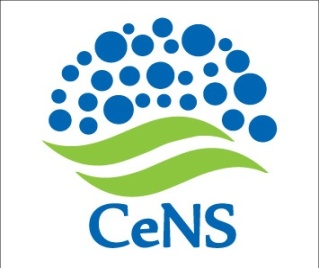 CeNS/2017-18/ TSAMRC/SKP/F03                                                                           Date: 12 October 2017The Centre invites quotation for the following item. NOTE:The quotation  should be submitted on or before 20 October 2017 by 5.00PM through Email.(b)  The quotation should be addressed to the Director, Centre for Nano and Soft Matter  Sciences,  PB No: 1329, Prof. U.R Rao Road, Jalahalli, Bangalore-560013. The cost of Packing, Freight & Insurance (CIF Bangalore) should be indicated separately. A brochure giving technical details of the product should be enclosed.Discount if any should be clearly mentioned.Delivery schedule, warranty details must be clearly indicated.Taxes & duties if any should be separately shown.The quoted price should be valid for a minimum period of 3 months from the date of issue.Payment shall be through either Letter of Credit or Wire Transfer after receipt of consignment, within 15 daysBanking charges: All banking charges applicable outside India will be on suppliers account.Guarantee and replacement: The Supplier shall guarantee that the Items/Equipment supplied shall comply fully with the specifications laid down, for material workmanship and performance. The Guarantee period should be specifically  mentioned.Quotation received after the due date shall not be considered.			                                                                                          Yours sincerelySd/-Administrative OfficerSL NoENQUIRY  NO & DATEDescription of  Item Qty1)CeNS/2017-18/ TSAMRC/SKP/F03                                               Date: 12 October 2017IR Laser 800nm Power 500mW     Wavelength : 808±3nmOperating Mode : CW. Ability for modulation is desirableOutput Power (mW) : 500mWPower stability : ±3% per 2 hoursBeam divergence angle : 2-3 mradBeam diameter/height : 6-8 mm/25-30 mmWarm up time : ~5minOperating temperature : 20-35℃Laser dimension (nominal values in mm) : 100(L) x 40(W) x 50 (H)Power supply : To work from 220V 50 Hz power outletsModulation (if provided) : 0-30kHz1 No